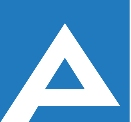 Agenţia Naţională pentru Ocuparea Forţei de MuncăCOMISIA DE CONCURS Lista candidatilor care au promovat concursul pentru ocuparea funcţiilor publice vacante Nr. d/oNume, PrenumeLocul pe care s-a plasat candidatulDirecția ocuparea forței de muncă Anenii Noi a Agenției Naționale pentru Ocupare Forței de MuncăDirecția ocuparea forței de muncă Anenii Noi a Agenției Naționale pentru Ocupare Forței de MuncăDirecția ocuparea forței de muncă Anenii Noi a Agenției Naționale pentru Ocupare Forței de Muncă1.Canțîr VictoriaÎnvingător